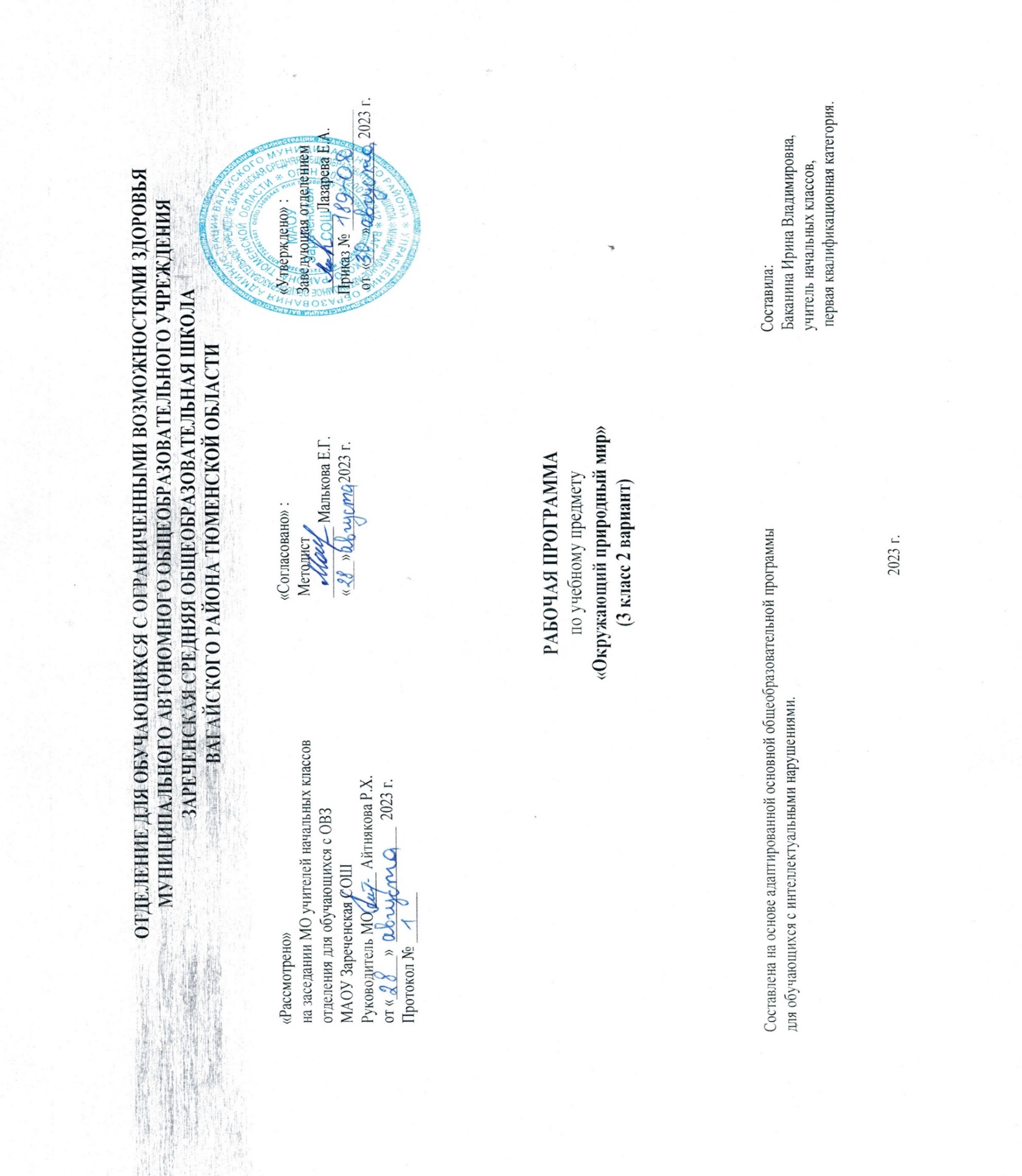 1.Пояснительная записка.Рабочая программа по предмету «Окружающий природный мир» разработана на основе следующих документов:-Федеральный государственный образовательный стандарт образования обучающихся с умственной отсталостью (интеллектуальными нарушениями) от 19.12.2014 г. № 1599.-Адаптированная основная общеобразовательная программа образования обучающихся с умственной отсталостью (интеллектуальными нарушениями) вариант 2. Важным аспектом обучения обучающихся с умеренной, тяжелой, глубокой умственной отсталостью и с ТМНР является расширение представлений об окружающем природном мире. Подобранный программный материал по предмету "Окружающий природный мир" рассчитан на формирование у обучающихся представлений о природе, ее многообразии, о взаимосвязи живой, неживой природы и человека.Цель обучения: формирование представлений о живой и неживой природе, о взаимодействии человека с природой, бережного отношения к природе.Основными задачами программы являются: формирование представлений об объектах и явлениях неживой природы, формирование временных представлений, формирование представлений о растительном и животном мире. Программа представлена следующими разделами: "Растительный мир", "Животный мир", "Временные представления", "Объекты неживой природы".В процессе формирования представлений о неживой природе ребенок получает знания о явлениях природы (снег, дождь, туман), о цикличности в природе - сезонных изменениях (лето, осень, весна, зима), суточных изменениях (утро, день, вечер, ночь), учится устанавливать общие закономерности природных явлений. Ребенок знакомится с разнообразием растительного и животного мира, получает представления о среде обитания животных и растений, учится выделять характерные признаки, объединять в группы по этим признакам, устанавливать связи между ними. Внимание обучающегося обращается на связь живой и неживой природы: растения и животные приспосабливаются к изменяющимся условиям среды, ветер переносит семена растений. Наблюдая за трудом взрослых по уходу за домашними животными и растениями, ребенок учится выполнять доступные действия: посадка, полив, уход за растениями, кормление аквариумных рыбок, животных. Особое внимание уделяется воспитанию любви к природе, бережному и гуманному отношению к ней.Формирование представлений должно происходить по принципу "от частного к общему". Сначала ребенок знакомится с конкретным объектом, например, гриб: его строением, местом, где растет, учится узнавать этот объект среди нескольких предложенных объектов (кружка, гриб, мяч). Затем ребенок знакомится с разными грибами (белый, подосиновик, мухомор), учится их различать, объединять в группы (съедобные или несъедобные грибы). Ребенок получает представление о значении грибов в природе и жизни человека, о способах их переработки (варка, жарка, засол, консервирование). Формирование представления о грибах предполагает постановку следующих задач в СИПР: узнавание гриба, различение частей гриба, различение грибов (подосиновик, сыроежка), различение съедобных и несъедобных грибов, знание значения грибов, способов переработки грибов.2.Общая характеристика предмета.      Важным аспектом обучения детей с интеллектуальными нарушениями является расширение представлений об окружающем их природном мире. Подобранный программный материал по предмету «Окружающий природный мир» рассчитан на формирование у обучающихся представлений о природе, её многообразии, о взаимосвязи живой, неживой природы и человека.     Для обучения создаются такие условия, которые дают возможность каждому ребенку работать в доступном темпе, проявляя возможную самостоятельность. Учитель подбирает материал по объему и компонует по степени сложности, исходя из особенностей развития каждого ребенка.     В процессе урока учитель использует различные виды деятельности: игровую (сюжетно-ролевую, дидактическую, театрализованную, подвижную игру), элементарную трудовую (хозяйственно-бытовой и ручной труд), конструктивную, изобразительную (лепка, рисование, аппликация), которые будут способствовать расширению, повторению и закреплению представлений.    Дидактический материал подобран в соответствии с содержанием и задачами урока-занятия, с учетом уровня развития детей.3.Описание места учебного предмета в учебном плане.     Предмет «Окружающий природный мир» входит в предметную область «Окружающий мир» и рассчитан на 2 часа в неделю (68 часов в год).Учебный план4.Планируемые личностные и предметные результаты.                                                                         Личностные результаты:         1) осознание себя как гражданина России; формирование чувства гордости за свою Родину;2) воспитание уважительного отношения к иному мнению, истории и культуре других народов;3) сформированность адекватных представлений о собственных возможностях, о насущно необходимом жизнеобеспечении;4) овладение начальными навыками адаптации в динамично изменяющемся и развивающемся мире;5) овладение социально-бытовыми навыками, используемыми в повседневной жизни;6) владение навыками коммуникации и принятыми нормами социального взаимодействия, в том числе владение вербальными и невербальными коммуникативными компетенциями, использование доступных информационных технологий для коммуникации;7) способность к осмыслению социального окружения, своего места в нем, принятие соответствующих возрасту ценностей и социальных ролей;8) принятие и освоение социальной роли обучающегося, проявление социально значимых мотивов учебной деятельности;9) сформированность навыков сотрудничества с взрослыми и сверстниками в разных социальных ситуациях;10) способность к осмыслению картины мира, ее временно-пространственной организации; формирование целостного, социально ориентированного взгляда на мир в его органичном единстве природной и социальной частей;11) воспитание эстетических потребностей, ценностей и чувств;12) развитие этических чувств, проявление доброжелательности, эмоционально-нравственной отзывчивости и взаимопомощи, проявление сопереживания к чувствам других людей;13) сформированность установки на безопасный, здоровый образ жизни, наличие мотивации к творческому труду, работе на результат, бережному отношению к материальным и духовным ценностям;14) проявление готовности к самостоятельной жизни.Предметные результаты:1) Представления о явлениях и объектах неживой природы, смене времен года и соответствующих сезонных изменениях в природе, умение адаптироваться к конкретным природным и климатическим условиям:интерес к объектам и явлениям неживой природы;представления об объектах неживой природы (вода, воздух, земля, огонь, лес, луг, река, водоемы, формы земной поверхности, полезные ископаемые);представления о временах года, характерных признаках времен года, погодных изменениях, их влиянии на жизнь человека;умение учитывать изменения в окружающей среде для выполнения правил жизнедеятельности, охраны здоровья;2) Представления о животном и растительном мире, их значении в жизни человека:интерес к объектам живой природы;представления о животном и растительном мире (растения, животные, их виды, понятия "полезные" - "вредные", "дикие" - "домашние");опыт заботливого и бережного отношения к растениям и животным, ухода за ними;умение соблюдать правила безопасного поведения в природе (в лесу, у реки).3) Элементарные представления о течении времени:умение различать части суток, дни недели, месяцы, их соотнесение со временем года;представления о течении времени: смена событий дня, смена частей суток, дней недели, месяцев в году.5.Содержание учебного предмета.Программа представлена следующими разделами:«Животный мир»,«Растительный мир»,«Временные представления»,«Объекты неживой природы». Формы организации учебных занятий-индивидуальная форма обучения (организация самостоятельной работы)Виды уроков: традиционные, нетрадиционные.Основные виды учебной деятельностиСлушание объяснений учителя.Выполнение заданий по разграничению понятий.Наблюдение за демонстрациями учителяНаблюдениеПросмотр учебных фильмов.Работа с раздаточным материалом.                                                                             6.Календарно – тематическое планирование.7.Материально – техническое обеспечение.      Материально-техническое обеспечение предмета включает: объекты природы: камни, почва, семена, комнатные растения и другие образцы природного материала (в т.ч. собранного вместе с детьми в ходе экскурсий); наглядный изобразительный материал (видео, фотографии, рисунки для демонстрации обучающимся); муляжи овощей, фруктов; пиктограммы с изображениями действий, операций по уходу за растениями, животными; различные календари; изображения сезонных изменений в природе; рабочие тетради с различными объектами природы для раскрашивания, вырезания, наклеивания и другой материал; обучающие компьютерные программы, способствующие формированию у детей доступных представлений о природе; аудио- и видеоматериалы; живой уголок, аквариум, огород, теплица и др.ПредметКоличество часов в неделю1ч2ч3ч4чгодОкружающий природный мир21616201668№п/п                                                         Тема урокаКол-вочасовДатаДата№п/п                                                         Тема урокаКол-вочасовпланфакт1.2.3.4.5.6.7.8.9.10.11.12.13.14.15.16.17.18.19.20.21.22.23.24.25.26.27.28.29.30.31.32.33.34.35.36.37.38.39.40.41.42.43.44.45.46.47.48.49.50.51.52.53.54.55.56.57.58.59.60.61.62.63.64.65.66.67.68.Овощи. Называние, различение.Сад. Слива, вишня.Экскурсия на огород.Деревья. Береза, ель.Экскурсия в парк. Наблюдение за деревьями.Экскурсия по теме «Осень».Сезонные изменения в природе. Листопад.Труд людей осенью.Домашние животные. Корова, лошадь.Домашние птицы. Курица. Петух.Птицы. Ворона, воробей.Дикие животные. Лиса. Заяц.Дикие животные. Лиса. Заяц.Овощи. Картофель, капуста, свекла.Овощи. Картофель, капуста, свекла.Обобщающий урок «Овощи».Фрукты. Банан, лимон, абрикос.Фрукты. Банан, лимон, абрикос.Фрукты. Банан, лимон, абрикосОбобщающий урок «Фрукты».Различение овощей и фруктов.Различение овощей и фруктов.Деревья. Дуб.Деревья. Тополь.Деревья. Клен.Обобщающий урок «Деревья».Комнатные растения. Кактус.Комнатные растения. Кактус.Практическая работа. Уход за растениями.Цветы. Астра, гладиолус, тюльпан.Цветы. Астра, гладиолус, тюльпан.Обобщающий урок «Комнатные растения и цветы.Ягоды. Называние, различение.Ягоды. Называние, различение.Грибы. Съедобные и несъедобные грибы.Грибы. Съедобные и несъедобные грибы.Домашние животные: овца, баран.Домашние животные: овца, баран.Обобщающий урок «Домашние животные».Домашние птицы. Утка, гусь.Домашние птицы. Утка, гусь.Обобщающий урок «Домашние птицы»,Дикие животные. Белка, еж, лось.Дикие животные. Белка, еж, лось.Сравнение диких и домашних животных.Птицы. Дятел, синица, снегирь.Птицы. Дятел, синица, снегирь.Экскурсия. Наблюдение за птицами.Насекомые. Жук, муравей.Насекомые. Жук, муравей.Речные рыбы. Сом, окунь, щука.Речные рыбы. Сом, окунь, щукаЧасти суток.Части суток.Представление о неделе.Представление о неделе.Экскурсия Весна.Труд людей весной.Практическая работа. Наблюдение за распусканием листьев.Представление о водоеме.Представление о лесе.Представление о лесе.Представление о луге.Представление о полезных ископаемых.Живая и неживая природа.Живая и неживая природа.Охрана природы и окружающей средыОхрана природы и окружающей среды.1ч.1ч.1ч.1ч.1ч.1ч.1ч.1ч.1ч.1ч.1ч.1ч.1ч.1ч.1ч.1ч.        1ч.        1ч.        1ч.        1ч.1ч.1ч.        1ч.        1ч.        1ч.        1ч.1ч.1ч.1ч.1ч.1ч.1ч.1ч.1ч.1ч.1ч.1ч.1ч.1ч.1ч.1ч.1ч1ч.1ч.1ч.1ч.1ч.1ч.1ч.1ч.1ч.1ч.        1ч.        1ч.1ч.1ч.1ч.1ч.1ч.1ч.1ч.1ч.1ч.1ч.1ч.1ч.        1ч.        1ч.